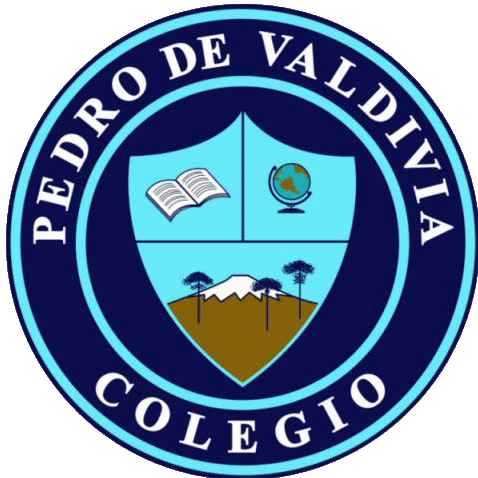 CRONOGRAMA DE ACTIVIDADESUNIDAD Nº 1 “INFORMATION AND SOCIAL TECHNOLOGIES”MAYO-JUNIODOCENTE: Miss Angélica Arévalo R.Email: angelicaarevalor2018@gmail.com  Fono: +56 9 4034 8534Rayen Romann Gallardo rayenromann@gmail.com Fono: +56932959677CURSO O NIVEL: 8º BásicoASIGNATURA: InglésSEMANA /FECHAOBJETIVO ACTIVIDADESADECUACIÓN  PROYECTO INTEGRACIÓN RECURSOFECHA ENTREGA MayoRetroalimentar niveles de logro evaluación formativa 2 -Se hace revisión y retroalimentación por parte de profesora y educadora diferencial  de evaluaciones formativas que los estudiantes de desarrollaron la semana del 18 al 22 de Mayo.                                    Apoyo en revisión y retroalimentación -Evaluación formativa 2 disponible en página del colegio.Viernes 29 de Mayo 1-5 JunioOa9: Demostrar comprensión de ideas generales e información explícita en textos adaptados y auténticos simples.-Texto del estudiante pág 11. Actividades 1 y 2: Leer el texto y encontrar ejemplos en este de lo solicitado en la tabla. Hacer registro en cuaderno.(Fíjate al final de este cronograma como debes registrar). Luego leer el texto nuevamente y desarrollar actividad 2 une las palabras en azul con sus definiciones en rojo.-Cuadernillo de actividades pág. 6 actividad reading and vocabulary. Buscar el signficado de las palabras y hacer un dibujo que iluste el concepto. En la página del colegio se encuentra video explicativo de la actividad. -Texto del estudiante -Cuadernillo de actividades-Cuaderno -Diccionario -Diccionario online www.wordreference.comViernes 5 de Junio8-12 Junio Oa16: Demostrar conocimiento y uso del lenguaje en sus textos escritos por medio de las siguientes funciones: Expresar posesión.  -Texto del estudiante pág 12: Observa el video de los possessive pronouns y responde las preguntas de la actividad 1.-Luego en tu cuaderno completa las oraciones de la actividad 2 con el possessive pronoun que corresponde. -Cuadernillo de actividades pág. 6 act. Language focus: Leer las oraciones y escribir el possessive pronoun que corresponde. Fíjate en el pronombre personal o sujeto de la oración. En la página del colegio se encuentra video explicativo de la actividad.-Texto del estudiante-Cuadernillo de actividades-Video Possessive pronouns  disponible en página del colegio carpeta de la asignatura o en https://www.youtube.com/watch?v=v1n-vchnjXQ -Diccionario  -Diccionario online www.wordreference.comViernes 12 de Junio15-19 JunioOa1: Demostrar comprensión de ideas generales e información explícita en textos orales adaptados y auténticos simples, literarios y no literariosOa9: Demostrar comprensión de ideas generales e información explícita en textos adaptados y auténticos simples.Oa16: Demostrar conocimiento y uso del lenguaje en sus textos escritos por medio de las siguientes funciones: Expresar posesión.Desarrollo evaluación sumativa 1 Unidad 1En la página del colegio se encuentra video con instrucciones para la prueba -Evaluación sumativa 1 Unidad 1 disponible en página del colegio -Audio Sumativa 1 unidad 1 Viernes 19 de Junio22-26 JunioRetroalimentar niveles de logro evaluación sumativa 1-Se hace revisión y retroalimentación por parte de profesora y educadora diferencial  de evaluaciones formativas que los estudiantes de desarrollaron la semana del 15 al 19 de Junio.                                    -Evaluación sumativa 1 desarrollada por estudiantes.Viernes 26 de Junio